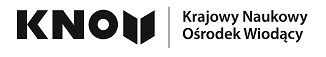 Konsorcjum Naukowe "Zdrowe Zwierzę - Bezpieczna Żywność"Imię i nazwisko: .................
Stopień naukowy: ......................
Nazwa jednostki: ...............................
e-mail: .....................................................................				......................................................
Podpis wnioskodawcy					Podpis opiekuna naukowego/promotora
							           (w przypadku doktorantów)																			.................................................
							Podpis Kierownika Jednostki*Doktoranci- opinia opiekuna naukowego/ promotora wskazująca na przydatność wyjazdu naukowego dla realizacji pracy doktorskiejWARSZTATY, SZKOLENIA, KURSY (zaznaczyć)WARSZTATY, SZKOLENIA, KURSY (zaznaczyć)Nazwa warsztatów lub szkoleniaOrganizatorOpis warsztatu, szkolenia, kursuMiejsceTerminCel wyjazdu i jego znaczenie projakościowe w nauceDotychczasowa aktywność naukowa (ostatnie 2 lata)Koszt wyjazdu (opłata za udział, diety, przejazd, przelot,  nocleg, itp.)Całkowity koszt*Załącznik (zaproszenie na warsztaty, szkolenie; program, itp.)